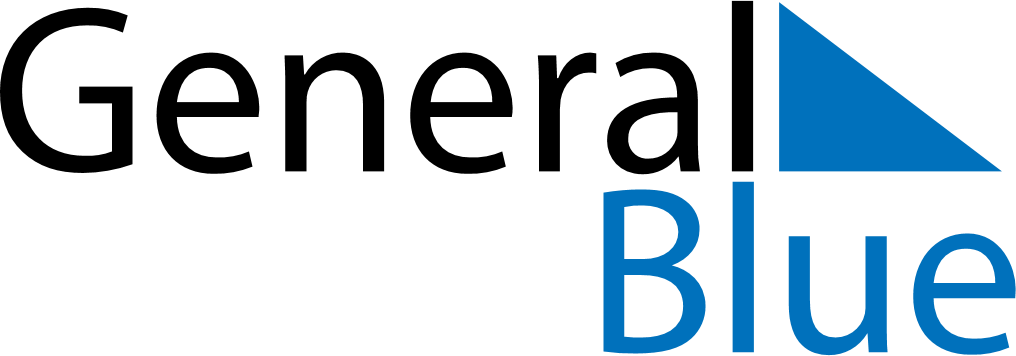 August 2019August 2019August 2019August 2019August 2019August 2019HungaryHungaryHungaryHungaryHungaryHungarySundayMondayTuesdayWednesdayThursdayFridaySaturday123456789101112131415161718192021222324Saint Stephen’s Day25262728293031NOTES